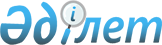 Ақтоғай аудандық мәслихатының 2015 жылғы 11 қарашадағы XXXVI сессиясының № 338 "Ақтоғай ауданында бейбiт жиналыстар, митингiлер, шерулер, пикеттер және демонстрациялар өткізу тәртібін қосымша реттеу туралы" шешіміне өзгеріс енгізу туралы
					
			Күшін жойған
			
			
		
					Қарағанды облысы Ақтоғай аудандық мәслихатының 2016 жылғы 18 қаңтардағы 39 сессиясының № 363 шешімі. Қарағанды облысының Әділет департаментінде 2016 жылғы 3 ақпанда № 3647 болып тіркелді. Күші жойылды - Қарағанды облысы Ақтоғай аудандық мәслихатының 2020 жылғы 30 қарашадағы № 453 шешімімен
      Ескерту. Күші жойылды - Қарағанды облысы Ақтоғай аудандық мәслихатының 30.11.2020 № 453 (алғашқы ресми жарияланған күнінен кейін он күнтізбелік күн өткен соң қолданысқа енгізіледі) шешімімен.
      Қазақстан Республикасының 2001 жылғы 23 қаңтардағы "Қазақстан Республикасындағы жергілікті мемлекеттік басқару және өзін-өзі басқару туралы" Заңына және Қазақстан Республикасының 1995 жылғы 17 наурыздағы "Қазақстан Республикасында бейбiт жиналыстар, митингiлер, шерулер, пикеттер және демонстрациялар ұйымдастыру мен өткізу тәртібі туралы" Заңының 10-бабына сәйкес Ақтоғай аудандық мәслихат ШЕШІМ ЕТТІ:
       1. Ақтоғай аудандық мәслихатының 2015 жылғы 11 қарашадағы XXXVI сессиясының № 338 "Ақтоғай ауданында бейбiт жиналыстар, митингiлер, шерулер, пикеттер және демонстрациялар өткізу тәртібін қосымша реттеу туралы" шешіміне (нормативтік құқықтық актілерді мемлекеттік тіркеу Тізілімінде № 3524 тіркелген, 2015 жылғы 11 желтоқсандағы "Тоқырауын тынысы" № 52 (7562) газетінде, "Әділет" ақпараттық-құқықтық жүйесінде 2015 жылғы 30 желтоқсанда жарияланған), келесі өзгеріс енгізілсін:
       нұсқалған шешімнің қосымшасы осы шешімнің қосымшасына сәйкес жаңа редакцияда мазмұндалсын.
      2. Осы шешiм оның алғаш ресми жарияланған күнiнен кейiн күнтiзбелiк он күн өткен соң қолданысқа енгiзiледi. Ақтоғай ауданында бейбiт жиналыстарды, митингiлерді, шерулерді, пикеттерді және демонстрацияларды өткізу орындарының тізімі
					© 2012. Қазақстан Республикасы Әділет министрлігінің «Қазақстан Республикасының Заңнама және құқықтық ақпарат институты» ШЖҚ РМК
				
      Сессия төрағасы 

А. Айтжанова

      Аудандық
мәслихат хатшысы 

М. Оңғарқұлов
Ақтоғай аудандық мәслихатының
2016 жылғы 18 қаңтардағы
39 сессиясының № 363 шешіміне
қосымшаАқтоғай аудандық мәслихатының
36 сессиясының 2015 жылғы
11 қарашадағы № 338 шешіміне
қосымша
№
Елді мекеннің атауы

Өткізу орны

1.
Ақтоғай ауылы
Мәдениет үйінің алдындағы алаң
2.
Сарышаған кенті
Клуб алдындағы алаң
3.
Шашубай кенті
Клуб алдындағы алаң
4.
Абай ауылы
Клуб алдындағы алаң
5.
Айыртас ауылы
Клуб алдындағы алаң
6.
Жидебай ауылы
Клуб алдындағы алаң
7.
Кежек ауылы
Клуб алдындағы алаң
8.
Қусақ ауылы
Клуб алдындағы алаң
9.
Қызыларай ауылы
Клуб алдындағы алаң
10.
Қараменде би ауылы
Клуб алдындағы алаң
11.
Қарабұлақ ауылы
Клуб алдындағы алаң
12.
Нүркен ауылы
Клуб алдындағы алаң
13.
Ортадересін ауылы
Клуб алдындағы алаң
14.
Тасарал ауылы
Клуб алдындағы алаң
15.
Тораңғалық ауылы
Клуб алдындағы алаң
16.
Сарытерек ауылы
Клуб алдындағы алаң
17.
Шабанбай би ауылы
Клуб алдындағы алаң